Euregio-Gesamtschule Epe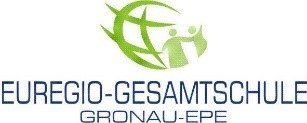 Kriterien und Bewertungsraster für die FacharbeitName des Prüflings: 	                    Fach: Pädagogik                                                 Betreuende Lehrkraft:  	Note:				 Gronau, den __________________Unterschrift der Lehrkraft:  	BewertungskriterienDie Schülerin bzw. der Schüler erfüllt folgende Kriterien wie z.B.:Anmerkungen,Bewertung in PunktenAnmerkungen,Bewertung in PunktenInhaltlicher und methodischer AspektInhaltlicher und methodischer AspektInhaltlicher und methodischer AspektEingrenzung des Themas und Entwicklung einer FragestellungSinnstiftender Einsatz von Materialien und QuellenStrukturiertheit der Arbeit (Roter Faden ist erkennbar)schlüssige Interpretationen, Logik und Stringenz in der ArgumentationInhaltliche KorrektheitSchlüssige, differenzierte und kritische Auswertung der Ergebnisse35Korrekte Anwendung von fachspezifischen MethodenSprachlicher AspektSprachlicher AspektSprachlicher AspektVerständlichkeitSprachliche Korrektheit (Grammatik, Rechtschreibung und Zeichensetzung)Genauigkeit und Differenziertheit des Ausdrucks25sinnvolle Einbindung von Zitaten in den Textangemessenes sachliches und wissenschaftliches SprachniveauKenntnis und Verwendung von FachspracheFormaler AspektFormaler AspektFormaler AspektVollständigkeit der ArbeitEinhaltung der Layoutvorgaben20wissenschaftlich korrekte Zitiertechnik20Korrektheit des Literaturverzeichnisses und der Quellenangabenfunktionale Nutzung von Bildmaterial, Tabellen, Grafiken als DarstellungsmöglichkeitenArbeitsprozessArbeitsprozessArbeitsprozessWahrnehmung der Beratungsangebote (inkl. Dokumentation)Umsetzung der Hilfestellungen aus den Beratungsangebot20Selbstständigkeit und ArbeitsorganisationWeiteres Aufgabenbezogenes Kriterium100-9594-9089-8584-8079-7574-7069-6564-6059-5515 Pt.14 Pt.13 Pt.12 Pt.11 Pt.10 Pt.9 Pt.8 Pt.7 Pt.sehr gutsehr gutsehr gutgutgutgutbefriedigendbefriedigendbefriedigend54-5049-4544-3938-3332-2726-2019-06 Pt.5 Pt.4 Pt.3 Pt.2 Pt.1 Pt.0 Pt.ausreichendausreichendausreichendmangelhaftmangelhaftmangelhaftungenügend